PROCEDIMENTO N° 003/2023EDITAL DE COTAÇÃO DE PREÇOS N° 003/2023.A presidência do Conselho Diretor do Instituto Vem Comigo - IVC, pessoa jurídica de direito privado (CNPJ/MF 06.343.581/0001-40), sem fins lucrativos, com sede administrativa na Avenida Rubens de Mendonça, n° 2000, Sala 607, Centro Empresarial Cuiabá, Bairro Bosque da saúde, Cuiabá, MT, CEP 78.048-425, por seu representante legal abaixo assinado, visando dar publicidade e transparência em seus procedimentos de cotação de preços, TORNA PÚBLICO PARA CONHECIMENTO DOS INTERESSADOS,  que está realizando procedimento de  COTAÇÕES DE PREÇOS NO MERCADO, do Tipo MENOR PREÇO, para eventual contratação de prestadores e fornecedores à execução do objeto: ‘’Programa de Capacitação Tecnológica - Emprega + Brasil - 03 módulos”. As pessoas interessadas, deverão encaminhar suas Propostas de Preços, especificamente para o objeto pretendido, conforme o quadro de detalhamento abaixo:Informações e Síntese do Projeto: As demais informações complementares, síntese do projeto e outras condições de contratação e execução, poderão ser obtidas pelos interessados pelo e-mail: institutovemcomigomt@gmail.com   e/ou pelo telefone (65) 99662-7072.As propostas deverão ser enviadas, exclusivamente por meio eletrônico, para o e-mail:  institutovemcomigomt@gmail.com até às 23h59 do dia 2 de maio (horário de Mato Grosso), com prazo de validade não inferior a 180 (cento e oitenta) dias. As propostas que omitem seu prazo de validade, a mesma será automaticamente considerada válida por 180 (cento e oitenta) dias.Cuiabá-MT, 08 de maio de 2023. 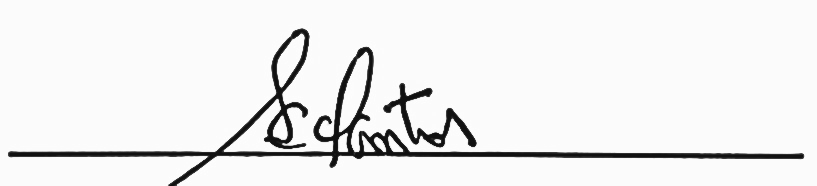 SILVANIA CRISTINA ARRUDA DOS SANTOSPresidente do Instituto Vem ComigoIVCANEXO 01MODELO DE PROPOSTA DE PREÇOSAOINSTITUTO VEM COMIGO.Prezados Senhores, 	Encaminhamos abaixo, nossa cotação de preços para serviços destinados à eventual execução ao “Programa de Capacitação Tecnológica - Emprega + Brasil - 03 módulos”, nos termos do Edital de Cotações n.º 03/2023 – IVC, especificamente para os seguintes itens e valores:- Prazo de Validade da Proposta: 180 (cento e oitenta) dias.Local, data.____________________________________________Responsável (nome completo / assinatura)Atenção: - Faz-se necessária menção, apenas dos itens de interesse da Proponente.- A Proposta deve ser enviada exclusivamente por e-mail, recomendando-se ser escaneada em papel timbrado próprio da Proponente, fazendo constar obrigatoriamente a razão social, CNPJ e estando devidamente assinada pelo responsável.- A Proposta deve ser assinada pelo responsável jurídico vinculado à Razão Social, fazendo constar, ainda, seu nome completo por extenso e de forma legível.ESPECIFICAÇÃODESCRIÇÃOQTDE TOTALUNIDADE DE MEDIDADURAÇÃOCUSTO UNITÁRIOTOTALDADOS DA EMPRESA:DADOS DA EMPRESA:DADOS DA EMPRESA:DADOS DA EMPRESA:DADOS DA EMPRESA:DADOS DA EMPRESA:DADOS DA EMPRESA:DADOS DA EMPRESA:SERVIÇOS DE TERCEIROSSERVIÇOS DE TERCEIROS   1SERVIÇO DE CONTRATAÇÃO DE ASSESSORIAContratação de empresa especializada para prestação de serviços técnicos de assessoria em coordenação, pagamento de bolsas e  gerenciamento das atividades administrativas junto ao setor de recursos humanos, assessoria Técnica em Ações de Previsão, Execução das metas e Monitoramento do projeto, organização do processo de prestação de contas durante os 08 meses de projeto. A empresa deverá fazer a organização, gestão e prestação de contas do projeto. Período de execução do serviço: 08 meses. Contratação: Pagamento Mensal.  01SERVIÇO08 MESES2SERVIÇO DE CONTRATAÇÃO DE EMPRESA PARA FORMAR EQUIPE ADMINISTRATIVAContratação de empresa especializada para formação de equipe de trabalho, com a constituição composta por: (1) Coordenador geral; (1) Coordenador técnico; (1) Coordenador pedagógico; (2) Auxiliares administrativos; (1) Auxiliar de mídia; (5) Diretores de teatro e (1) Empresa. Contratação: Pagamento Mensal. 11SERVIÇO05 MESES3SERVIÇO DE CONTRATAÇÃO DE EMPRESA PARA COMPRA DE PRODUTOContratação de empresa especializada para fornecer os materiais para execução dos cursos.Item 1 – 90 Notebooks Core I5, 16gb 1tb Ssd, Windows 11; Item 2 – 90 mouses ópticos usb e Item 3 – 3 Projetores Powerlite E20, 3400 Lúmens, XGA, HDMI, Branco, Bivolt.Contratação: Pagamento único183COMPRA05 MESES4SERVIÇO DE CONTRATAÇÃO DE EMPRESA PARA FORNECIMENTO DO CURSOContratação de empresa especializada para a contratação de 9 professores para ministrar os cursos, sendo 3 de informática; 3 de Marketing e 3 de programação. Pagamento único9SERVIÇO04 MESES5SERVIÇO DE CONTRATAÇÃO DE EMPRESA PARA FORNECIMENTO DE UNIFORMEContratação de empresa especializada para fornecer os uniformes.Compra de 1.000 camisetas personalizadas com a logo e o nome do projeto.Contratação: Pagamento único1000COMPRA04 MESESESPECIFICAÇÃODESCRIÇÃOQTDE TOTALUNIDADE DE MEDIDADURAÇÃOCUSTO UNITÁRIOTOTALDADOS DA EMPRESA:DADOS DA EMPRESA:DADOS DA EMPRESA:DADOS DA EMPRESA:DADOS DA EMPRESA:DADOS DA EMPRESA:DADOS DA EMPRESA:DADOS DA EMPRESA:SERVIÇOS DE TERCEIROSSERVIÇOS DE TERCEIROS 123TOTAL DA PROPOSTA TOTAL DA PROPOSTA TOTAL DA PROPOSTA TOTAL DA PROPOSTA TOTAL DA PROPOSTA TOTAL DA PROPOSTA 